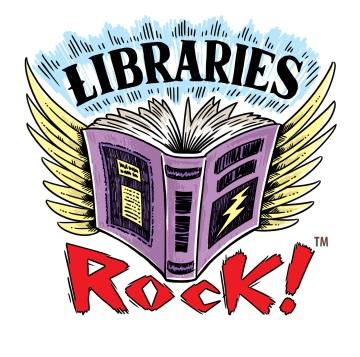 Level QFor more great guided level books available at Ridgefield Park Public Library, check out our online catalog.  We are constantly adding more guided level books!Got Questions?  Contact Ms. Debbie @ 201.641.0689 or email deborah.fagnan@ridgefieldpark.bccls.orgRevision 06182018A poke in the I. Cambridge, MA: Candlewick Press. (2001.). Abbott, Tony. (c2008.). The treasure of the orkins. New York: Scholastic. Adler, David A. (c1996.). Fraction fun. New York: Holiday House. Adler, Susan S., 1946-. (c1986.). Meet Samantha, an American girl. Madison, Wis.: Pleasant Co. Applegate, Katherine. (2015.). Crenshaw. New York: Feiwel and Friends. Arnosky, Jim. (1997.). All about rattlesnakes. New York: Scholastic Press. Arnosky, Jim. (2008.). All about manatees. New York: Scholastic. Atwater, Richard. ([1988]). Mr. Popper's penguins. Boston: Little, Brown. Ballard, Robert D. (c1993.). Finding the Titanic. New York: Scholastic. Berger, Melvin. (c2001.). Can snakes crawl backward?: questions and answers about reptiles. New York: Scholastic Reference. Bianco, Margery Williams, 1881-1944. ([196-?]). The velveteen rabbit, or, How toys become real. Garden City, N.Y.: Doubleday. Bianco, Margery Williams, 1881-1944. (1995.). The velveteen rabbit. New York, N.Y.: Smithmark. Birney, Betty G. (2008, c2007.). Trouble according to Humphrey. New York: Puffin. Birney, Betty G. Surprises according to Humphrey.Bishop, Nic, 1955-. (c2009.). Nic Bishop butterflies and moths. New York: Scholastic Nonfiction. Blume, Judy. (1972.). Tales of a fourth grade nothing. New York: Puffin Books. Blume, Judy. (2003, c1980.). Superfudge. New York: Puffin Books. Blume, Judy. (2003, c1990.). Fudge-a-mania. New York: Puffin Books. Blume, Lesley M. M. (2006.). Cornelia and the audacious escapades of the Somerset sisters. New York: Knopf. Bruel, Nick. (2011.). A Bad Kitty Christmas. New York: Roaring Brook Press. Buckley, James, Jr., 1963-. Who was Milton Hershey?.Cabot, Meg. (2008.). Moving day. New York: Scholastic Press. Chin, Jason, 1978-. (2012.). Island: a story of the Galápagos. New York: Roaring Brook Press. Cleary, Brian P., 1959-. (c2005.). How much can a bare bear bear?: what are homonyms and homophones?. Minneapolis: Millbrook Press. Clements, Andrew, 1949-. (c2004.). The last holiday concert. New York: Simon & Schuster Books for Young Readers. Clifford, Eth, 1915-. (c1979.). Help! I'm a prisoner in the library. Boston: Houghton Mifflin. Colfer, Eoin. (c2006.). Half-Moon investigations. New York: Miramax Books/Hyperion Books for Children. Cooper, Susan, 1935-. (c2005.). The magician's boy. New York: Margaret K. McElderry Books. Corbett, Scott. ([1960]). The lemonade trick. Boston: Little, Brown. Corey, Shana. (2012.). Here come the Girl Scouts!: the amazing all-true story of Juliette "Daisy" Gordon Low and her great adventure. New York: Scholastic Press. Coville, Bruce. (1993.). Aliens ate my homework. New York: Minstrel/Pocket Books. Dahl, Roald. (2002.). James and the giant peach. New York: A.A. Knopf. Dahl, Roald. (2007.). James and the giant peach. New York: Puffin Books. DiCamillo, Kate. (2006.). The miraculous journey of Edward Tulane. Cambridge, Mass.: Candlewick Press. DiTerlizzi, Tony. (2003.). The field guide. New York: Simon & Schuster Books for Young Readers. Fine, Anne. (2003.). The true story of Christmas. New York: Delacorte Press. Fleischman, Sid, 1920-2010. (2006.). The white elephant. New York: Greenwillow Books. Fradin, Dennis B. (2002.). Who was Ben Franklin?. New York: Grosset & Dunlap. Freeman, Martha, 1956-. (2003.). Who is stealing the twelve days of Christmas?. New York: Holiday House. Fridolfs, Derek, author. Study hall of justice.Friedman, Mel, 1946-. (c2010.). The Oregon Trail. New York: Children's Press. Funke, Cornelia Caroline. (2006.). Ghosthunters and the Gruesome Invincible Lightning Ghost!. New York: Chicken House/Scholastic. Funke, Cornelia Caroline. (2006.). Ghosthunters and the Incredibly Revolting Ghost. New York: Scholastic. Funke, Cornelia Caroline. (2006.). When Santa fell to Earth. New York: Chicken House. Funke, Cornelia Caroline. (2007, c1995.). Ghosthunters and the totally moldy baroness!. New York: Chicken House/Scholastic. Funke, Cornelia Caroline. (2007.). Ghosthunters and the muddy monster of doom!. New York: Scholastic. George, Kristine O'Connell. (c2002.). Swimming upstream: middle school poems. New York: Clarion Books. Gherman, Beverly. (c2012.). First mothers. Boston, MA: Clarion Books. Gibbons, Gail. (c1994.). Nature's green umbrella: tropical rain forests. New York: Morrow Junior Books. Gleitzman, Morris. (2004.). Toad rage. New York: Random House. Greenhut, Josh. (2011.). The African safari discovery. New York: Harper. Greenhut, Josh. (2012.). The US capital commotion. New York: HarperCollins. Haddix, Margaret Peterson. (c2007.). Dexter the tough. New York: Simon & Schuster Books for Young Readers. Hannan, Peter, author. (2015.). Petlandia. New York: Scholastic Press. Holub, Joan. (2005.). Who was Johnny Appleseed?. New York: Grosset & Dunlap. Howe, James, 1946-. (2006.). Bunnicula meets Edgar Allan Crow. New York: Atheneum Books for Young Readers. Howe, James, 1946-. (c1999.). Bunnicula strikes again!. New York: Atheneum Books for Young Readers. Hoyt-Goldsmith, Diane. (c2002.). Celebrating a Quinceañera: a Latina's fifteenth birthday celebration. New York: Holiday House. Hubbard, Ben, 1973- author. How coding works.I fooled you: ten stories of tricks, jokes, and switcheroos. Somerville, Mass.: Candlewick Press. (2010.). Jenkins, Emily, 1967-. (c2006.). Toys go out: being the adventures of a knowledgeable Stingray, a toughy little Buffalo, and someone called Plastic. New York: Schwartz & Wade Books. Jenkins, Steve, 1952-. (1999.). The top of the world: climbing Mount Everest. Boston: Houghton Mifflin. Jenkins, Steve, 1952-. (2010.). Bones: skeletons and how they work. New York: Scholastic Press. Jones, Marcia Thornton. (c2009.). Snow monsters do drink hot chocolate. New York: Scholastic. Karas, G. Brian. (2010.). Young Zeus. New York: Scholastic Press. Katz, Alan. (2003.). I'm still here in the bathtub: brand new silly dilly songs. New York: Margaret K. McElderry Books. Kelley, True. (c2012.). Who was Roald Dahl?. New York: Grosset & Dunlap. Kellogg, Steven. (1988.). Johnny Appleseed. New York: Morrow Junior Books. King-Smith, Dick. (1985, c1983.). Babe: the gallant pig. New York: Crown. King-Smith, Dick. (1997, c1983.). Babe: the gallant pig. New York: Knopf Paperbacks. Koller, Jackie French. (c1990.). The dragonling. Boston: Little, Brown. Komorn, Julie. (c2004.). Out of the dark. New York: Volo. Krulik, Nancy E. (2010.). Trouble magnet. New York: Grosset & Dunlap. Krull, Kathleen. (2014.). What's new? the zoo!: a zippy history of zoos. New York: Arthur A. Levine Books, an imprint of Scholastic, Inc. Lenhard, Elizabeth. (c2004.). A bridge between worlds. New York: Volo. Lenhard, Elizabeth. (c2004.). Finding Meridian. New York: Volo. Lenhard, Elizabeth. (c2004.). Illusions and lies. New York: Volo. Lenhard, Elizabeth. (c2004.). The crown of light. New York: Volo. Lenhard, Elizabeth. (c2004.). The disappearance. New York: Volo. Lenhard, Elizabeth. (c2004.). The fire of friendship. New York: Volo. Lenhard, Elizabeth. (c2004.). The four dragons. New York: Volo. Lenhard, Elizabeth. (c2004.). The last tear. New York: Volo. Lenhard, Elizabeth. (c2004.). The power of five. New York: Volo. Levine, Ellen. (c1993.). --if your name was changed at Ellis Island. New York: Scholastic Inc. Lin, Grace. (2007.). Year of the rat. New York: Little, Brown. Lindbergh, Reeve. (c1990.). Johnny Appleseed: a poem. Boston: Joy Street Books. Littlechild, George. (c1993.). This land is my land. Emeryville, Calif.: Children's Book Press. Lowry, Lois. (1987.). Anastasia's chosen career. Boston: Houghton Mifflin. Lowry, Lois. (1991.). Anastasia at this address. Boston: Houghton Mifflin. Lowry, Lois. (1995.). Anastasia, absolutely. Boston: Houghton Mifflin. Lowry, Lois. (2005.). Gooney Bird and the room mother. Boston: Houghton Mifflin. Lubar, David. (c2004.). Dog days. Plain City, OH: Darby Creek Publishing. Lubar, David. (c2006.). Punished!. Plain City, OH: Darby Creek Pub. MacLachlan, Patricia. (2011.). Waiting for the magic. New York: Atheneum Books for Young Readers. Manners mash-up: a goofy guide to good behavior: story and pictures. New York: Dial Books for Young Readers. (c2010.). Markle, Sandra. (c1994.). Outside and inside spiders. New York: Bradbury Press. Markle, Sandra. (c1997.). Outside and inside bats. New York, N.Y.: Atheneum Books for Young Readers. Martin, Ann M., 1955-. (c2007.). Needle and thread. New York: Scholastic Inc. Mattern, Joanne, 1963-. (2005.). Ninjas: masters of stealth and secrecy. New York: Rosen Pub. Group. McCaughrean, Geraldine. (1993.). Greek myths. New York: Margaret K. McElderry Books. McCloskey, Robert, 1914-2003. (1943.). Homer Price. New York: The Viking Press. McKissack, Pat, 1944-. (2005.). Abby takes a stand. New York: Viking. Micucci, Charles. (1995.). The life and times of the honeybee. New York: Ticknor & Fields Books for Young Readers. Montes, Marisa. (2003.). A crazy mixed-up Spanglish day. New York: Scholastic. Nardo, Don, 1947-. (c2002.). Ancient Greece. San Diego, Calif.: Kidhaven Press. National Geographic book of animal poetry: 200 poems that squeak, soar, and roar. Washington, DC: National Geographic. (c2012.). Naylor, Phyllis Reynolds. (2006.). Roxie and the hooligans. New York: Atheneum Books for Young Readers. Osborne, Mary Pope. (2010.). A ghost tale for Christmas time. New York: Random House. Osborne, Mary Pope. (2011.). A crazy day with cobras. New York: Random House. Osborne, Mary Pope. (c2009.). A good night for ghosts. New York: Random House Children's Books. Osborne, Will. (2002.). Space. New York: Scholastic. Osborne, Will. (c2000.). Dinosaurs. New York: Random House. Palatini, Margie. (1997.). Moosetache. New York: Hyperion Books for Children. Peete, Holly Robinson, 1964-. (2010.). My brother Charlie: a sister's story of autism. New York: Scholastic Press. Pennypacker, Sara, 1951-. (2009.). The great Egyptian grave robbery. New York: HarperCollins Children'sBooks. Pennypacker, Sara, 1951-. (2009.). The Japanese ninja surprise. New York: HarperCollins. Pennypacker, Sara, 1951-. (2010.). Clementine, Friend of the Week. New York: Disney-Hyperion Books. Pennypacker, Sara, 1951-. (2010.). The intrepid Canadian expedition. New York: HarperCollins. Pennypacker, Sara, 1951-. (2013.). Clementine and the spring trip. New York: Disney Hyperion Books. Pennypacker, Sara, 1951-. ([2015]). Completely Clementine. New York: Disney Hyperion. Perritano, John. (c2010.). The Lewis and Clark Expedition. New York: Children's Press. Pilkey, Dav, 1966-. (c1999.). Captain Underpants and the invasion of the incredibly naughty cafeteria ladies from outer space (and the subsequent assault of the equally evil lunchroom zombie nerds): the third epic novel. New York: Scholastic Inc. Pilkey, Dav, 1966-. (c2003.). Captain Underpants and the big, bad battle of the Bionic Booger Boy, part 2: the revenge of the ridiculous Robo-Boogers : the seventh epic novel. New York: Scholastic. Pollack, Pam. (c2012.). Who was Steve Jobs?. New York: Grosset & Dunlap. Porter, Connie Rose, 1959-. (c1993.). Addy learns a lesson: a school story. Middleton, WI: Pleasant Co. Porter, Connie Rose, 1959-. (c1993.). Addy's surprise: A Christmas story. Middleton, WI: Pleasant Co. Porter, Connie Rose, 1959-. (c1993.). Happy birthday, Addy!: a springtime story. Middleton, WI: Pleasant Co. Porter, Connie Rose, 1959-. (c1993.). Meet Addy: an American girl. Middleton, WI: Pleasant Co. Porter, Connie Rose, 1959-. (c1994.). Changes for Addy: a winter story. Middleton, WI: Pleasant Co. Prince, April Jones. (2005.). Twenty-one elephants and still standing: a story of P.T. Barnum and the Brooklyn Bridge. Boston: Houghton Mifflin. Richardson, Justin, 1963-. (2005.). And Tango makes three. New York: Simon & Schuster Books for Young Readers. Robinson, Barbara, 1927-. (c2004.). The best Halloween ever. New York: Joanna Cotler Books. Roy, Ron, 1940-. (2001.). The missing mummy. New York: Random House. Roy, Ron, 1940-. (2005.). The zombie zone. New York: Random House. Roy, Ron, 1940-. (c2003.). The school skeleton. New York: Scholastic. http://www.loc.gov/catdir/bios/random053/2002008918.htmlRoy, Ron, 1940-. (c2004.). The talking T. Rex. New York: Scholastic Inc. http://www.loc.gov/catdir/bios/random053/2002014976.htmlRyan, Pam Muñoz. (2005.). Nacho and Lolita. New York: Scholastic Press. Sachar, Louis, 1954-. (2000, c1987.). There's a boy in the girls' bathroom. New York: Dell Yearling. Say, Allen. (2005.). Kamishibai man. Boston: Houghton Mifflin Company. Schotter, Roni. (2006.). The boy who loved words. New York: Schwartz & Wade Books. Schur, Maxine. (c1986.). Samantha's surprise: a Christmas story. Madison, Wis.: Pleasant Co. Scieszka, Jon. (1989.). The true story of the 3 little pigs. New York, N.Y., U.S.A.: Viking Kestrel. Scieszka, Jon. (2004.). Science verse. New York: Viking. Shaw, Janet Beeler, 1937-. (c1986.). Kirsten learns a lesson: a school story. Madison, Wis.: Pleasant Co. Shaw, Janet Beeler, 1937-. (c1986.). Kirsten's surprise: a Christmas story. Madison, Wis.: Pleasant Co. Shaw, Janet Beeler, 1937-. (c1986.). Meet Kirsten, an American girl. Madison, Wis.: Pleasant Co. Shaw, Janet Beeler, 1937-. (c1988.). Changes for Kirsten: a winter story. Madison, Wis.: Pleasant Co. Sherry, Kevin, author, illustrator. Meet the Bigfeet.Silverstein, Shel. Where the sidewalk ends: the poems & drawings of Shel Silverstein.Sobol, Donald J., 1924-2012. (2009.). Encyclopedia Brown, super sleuth. New York: Dutton Children's Books. Spinelli, Jerry. (c1991.). Fourth grade rats. New York: Scholastic. Stamper, Judith. (2003.). Voyage to the Volcano. New York: Scholastic. Stewart, Whitney, 1959-. (2009.). Who was Walt Disney?. New York: Grosset & Dunlap. Stilton, Geronimo, author. Sea monster surprise.Stilton, Geronimo. (c2013.). Cavemice: the Stone of Fire. New York: Scholastic. Stilton, Geronimo. The peculiar pumpkin thief.Strasser, Todd. (1993.). Help! I'm trapped in my teacher's body. New York: Scholastic. Talbott, Hudson. (2008.). United tweets of America. New York: G.P. Putnam's Sons. Teitelbaum, Michael. (2003.). The story of the Incredible Hulk. New York: Dorling Kindersley. Thompson, Gare. (c2003.). Who was Helen Keller?. New York: Grosset & Dunlap. Thurber, James, 1894-1961. (c1994.). The great Quillow. San Diego: Harcourt Brace Jovanovich. Toupin, Laurie. (c2005.). Savannas: life in the tropical grasslands. New York: Franklin Watts. Tripp, Valerie, 1951-. (1997.). Josefina learns a lesson: a school story. Middleton, WI: Pleasant Co. Tripp, Valerie, 1951-. (1997.). Josefina's surprise: a Christmas story. Middleton, WI: Pleasant Co. Tripp, Valerie, 1951-. (1997.). Meet Josefina, an American girl. Middleton, WI: Pleasant Co. Tripp, Valerie, 1951-. (1998.). Happy birthday, Josefina!: a springtime story. Middleton, WI: Pleasant Co. Tripp, Valerie, 1951-. (1998.). Josefina saves the day: a summer story. Middleton, WI: Pleasant Co. Tripp, Valerie, 1951-. (2001.). Changes for Kit!: a winter story, 1934. Middleton, WI: Pleasant Company Publications. Tripp, Valerie, 1951-. (2001.). Happy birthday, Kit!: a springtime story, 1934. Middleton, WI: Pleasant Company Publications. Tripp, Valerie, 1951-. (c1986.). Meet Molly: an American girl. Madison, Wis.: Pleasant Co. Tripp, Valerie, 1951-. (c1986.). Molly learns a lesson: a school story. Madison, Wis.: Pleasant Co. Tripp, Valerie, 1951-. (c1986.). Molly's surprise: a Christmas story. Madison, Wis.: Pleasant Co. Tripp, Valerie, 1951-. (c1987.). Happy birthday, Molly!: a springtime story. Madison, Wis.: Pleasant Co. Tripp, Valerie, 1951-. (c1987.). Happy birthday, Samantha!: a springtime story. Madison, Wis.: Pleasant Co. Tripp, Valerie, 1951-. (c1988.). Changes for Samantha: a winter story. Madison, Wis.: Pleasant Co. Tripp, Valerie, 1951-. (c1988.). Molly saves the day: a summer story. Madison, Wis.: Pleasant Co. Tripp, Valerie, 1951-. (c1988.). Samantha saves the day: a summer story. Madison, Wis.: Pleasant Company. Tripp, Valerie, 1951-. (c1991.). Felicity learns a lesson: a school story. Middleton, WI: Pleasant Co. Tripp, Valerie, 1951-. (c1991.). Felicity's surprise: a Christmas story. Middleton, WI: Pleasant Co. Tripp, Valerie, 1951-. (c1991.). Meet Felicity: an American girl. Middleton, WI: Pleasant Co. Tripp, Valerie, 1951-. (c1992.). Changes for Felicity: a winter story. Middleton, WI: Pleasant Co. Tripp, Valerie, 1951-. (c1992.). Felicity saves the day: a summer story. Middleton, WI: Pleasant Co. Tripp, Valerie, 1951-. (c1992.). Happy birthday, Felicity!: a springtime story. Middleton, WI: Pleasant Co. Tripp, Valerie, 1951-. (c1998.). Changes for Josefina: a winter story. Middleton, Wis.: Pleasant Co. Publications. Tripp, Valerie, 1951-. (c2001.). Kit saves the day: a summer story, 1934. Middleton, WI: Pleasant Company Publications. Warner, Sally. 1946-. (2006.). Super Emma. New York: Viking Children's Books. Weeks, Sarah. (2008.). Oggie Cooder. New York, NY: Levithan/Scholastic Press. Weeks, Sarah. (2011.). Pie. New York: Scholastic Press. Weintraub, Aileen, 1973-. (2005.). Knights: warriors of the Middle Ages. New York: Children's Press. Wilder, Laura Ingalls, 1867-1957. (1971.). Little house in the big woods. New York: HarperTrophy. Wilder, Laura Ingalls, 1867-1957. (1971.). On the banks of Plum Creek. New York: HarperTrophy. Wilder, Laura Ingalls, 1867-1957. (2004.). By the shores of Silver Lake. New York: HarperTrophy. Wilder, Laura Ingalls, 1867-1957. (2004, c1953.). Farmer boy. New York: HarperTrophy. Wilder, Laura Ingalls, 1867-1957. (2004, c1971.). Little house on the prairie. New York: HarperTrophy. Winter, Jonah, 1962-. (2012.). Just behave, Pablo Picasso!. New York: Arthur A. Levine Books, an imprint of Scholastic. Wood, Audrey. (c1996.). The Bunyans. New York: Blue Sky Press/Scholastic. Yaccarino, Dan. (2008.). Go, go America. New York: Scholastic Press. Yolen, Jane. (c1987.). Owl moon. New York: Philomel Books.